Воронежская область, с. Нижнедевицк.Всероссийский конкурс экологических проектов «Волонтёры могут всё»Номинация: «Мы за здоровый образ жизни»Индивидуальное участиеНазвание проекта: Дистанционный проект«Танцевальный фитнес для мам»Автор проекта: Булгакова ВалерияОрганизация-заявитель: Муниципальное казённое учреждение дополнительного образования «Нижнедевицкий Дом пионеров и школьников»Руководитель проекта:Педагог дополнительного образования Шабанова Елена АлександровнаПаспорт проекта        Полное название проекта:  «Танцевальный фитнес для мам».        Автор проекта: Булгакова Валерия Юрьевна, 01.06.2010 г.р., 396870, Воронежская область, Нижнедевицкий район, с. Нижнедевицк, ул. Молодёжная, дом 27, тел. 89521099648, электронная почта larisa.bulgakova.76@mail.ru , страница в ВК https://vk.com/id635735419 Организация-заявитель: Муниципальное казённое учреждение дополнительного образования «Нижнедевицкий Дом пионеров и школьников», 396870, Воронежская область, Нижнедевицкий район, с. Нижнедевицк, ул. Братьев Серых, д.4, тел.79202271942, http://ndpioner.ucoz.ru/, руководитель проекта – ПДО Шабанова Елена Александровна, страница в ВК https://vk.com/id599011254         Цель проекта: Популяризация здорового образа жизни.        Задачи:Изучить литературу, интернет-источники, рекомендации специалистов в области физической культуры и спорта по использованию танцевального фитнеса для оздоровления мам и других заинтрересованных лиц.Сконструировать танцевальные комбинации и оздоровительные упражнения для танцевального фитнеса.Записать короткие видеоролики, лекции по здоровому образу жизни, разместить материалы на личных страницах автора и руководителя проекта, в группе «МКУ ДО Нижнедевицкий Дом пионеров и школьников» в социальной сети ВКонтакте.Распространить проект «Танцевальный фитнес для мам» (поделиться ссылками с друзьями, пригласить на проект заинтересованных лиц, подтверждая таким образом активную жизненную позицию среди молодого поколения).        Целевая аудитория проекта: Неограниченное количество женщин из разных возрастных и социальных групп, заинтересовавшихся проектом «Танцевальный фитнес для мам», имеющие страницы в ВК.        Сроки и период реализации проекта: Проект долгосрочный. Начало реализации 1 октября 2021 года (подготовительный этап), 20 октября 2021 года – стартовал медийный этап.        География проекта: Воронежская область, Нижнедевицкий район.Краткое описание механизма реализации проекта.Актуальность проекта продиктована временем - ритм современной жизни в век компьютерных технологий становится все менее и менее подвижным. Многие женщины, чьи-то мамы, в период антиковидных мер вынуждены переходить на дистанционную работу. Известно, что снижение физической активности, неблагоприятная экологическая обстановка отрицательно влияют на здоровье.Гипотеза - предполагается, что проект «Танцевальный фитнес для мам» поможет оздоровлению наших родных, близких и всех тех, кто заинтересован в улучшении своей физической формы.Новизна проекта заключается в смешанном формате танцевальных тренировок (очные и дистанционные) и во внедрении в их тело дыхательной гимнастики Стрельниковой.Изначально задумывалось проводить занятия фитнесом с мамами, которые имеют желание и возможность приходить на тренировки вечером после работы, в танцевальный зал Нижнедевицкого дома пионеров, но из-за стремительного распространения коронавирусной инфекции пришлось внести изменения в механизм реализации проекта:- очный подготовительный этап (изучение теоретически и практически материала по темам: дыхательная гимнастика Стрельниковой, разминочные и силовые упражнения для фитнеса, конструирование танцевальных тренировок; разучивание гимнастических упражнений, танцевальных связок с мамами в индивидуальном порядке или малыми группами в танцевальном зале; запись видеороликов)- дистанционный медийный этап (последовательное размещение подготовленного материала в социальной сети ВК:https://vk.com/id599011254?w=wall599011254_131%2Fallhttps://vk.com/id599011254?w=wall599011254_140%2Fallhttps://vk.com/semenihin71?w=wall39193680_1757%2Fallhttps://vk.com/id599011254?w=wall599011254_139%2Fall;- привлечение внимания к проекту доступными средствами; присоединение заинтересовавшихся женщин к выполнению комплекса танцевального фитнеса в удобное для них время, в удобном месте – будь то работа, дом, парк и т.д.; обратная связь с «мамами» в специально созданных чатах).Достигнутые результаты проекта: К проекту «Танцевальный фитнес для мам» по состоянию на 1 апреля 2022 года присоединилось 728 женщин, которые просмотрели опубликованные лекции по здоровому образу жизни, видеоролики с разминкой, танцевальными связками, упражнениями для рук, пресса, спины, занимались пусть нерегулярно, от случая к случаю, но с заметным удовольствием. Некоторые мамы решили попробовать свои силы в испытаниях ВФСК ГТО. Можно считать, что цели и задачи проекта достигнуты. «Танцевальный фитнес для мам» получил признание среди женщин (мам, бабушек, сестёр и подруг) Нижнедевицкого района и пользуется популярностью, Мамы отмечают положительное воздействие занятий: улучшение настроения, самочувствия, упругости мышц всего организма.  Дыхательная гимнастика Стрельниковой помогает восстановлению нарушенного носового дыхания, улучшению дренажной функции бронхов. Проект «Танцевальный фитнес для мам» прошел в финал конкурса общественно-государственного признания «Добронежец – 2022», куда было было подано более 400 заявок из всех районов и городских округов Воронежской области https://vk.com/id599011254?w=wall599011254_160%2Fall . Социальная значимость проекта заключается в том, что в ситуации сниженной физической активности населения удалось привлечь большое количество детей, подростков, молодёжи, людей зрелого возраста к разработанной оздоровительной практике посредством танцевального фитнеса. Проект «Танцевальный фитнес для мам» способствует воспитанию уважения к старшему поколению, улучшает качество жизни и снижает социальную напряжённость населения Нижнедевицкого района.Привлечённые партнёры проекта: Администрация Нижнедевицкого муниципального района, администрация Нижнедевицкого дома пионеров и школьников https://vk.com/public195424155, районная газета «Ленинский завет» https://vk.com/club70031889, Александр Семенихин – сертифицированный инструктор по дыхательной гимнастике Стрельниковой https://vk.com/semenihin71 .Мультипликативность: Опыт реализации проекта распространяется и будет распространяться через информационные порталы районного масштаба, через социальные сети ВКонтакте, WhatsApp и местные средства массовой информации. Планируется повторить проект «Танцевальный фитнес для мам» в марте-мае 2022 года в очном формате после снятия ковидных ограничений.Отзывы о проекте, фотографии по его реализации смотреть ниже в Приложении 1.Приложение 1. к проекту «Танцевальный фитнес для мам».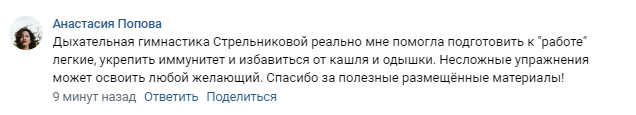 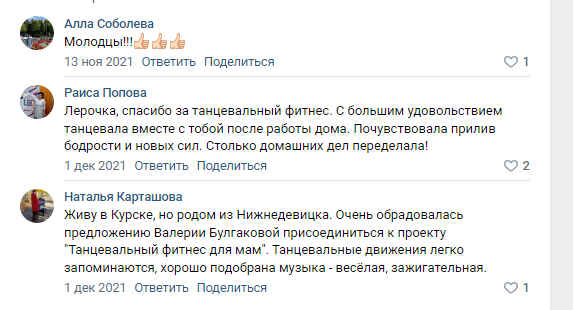 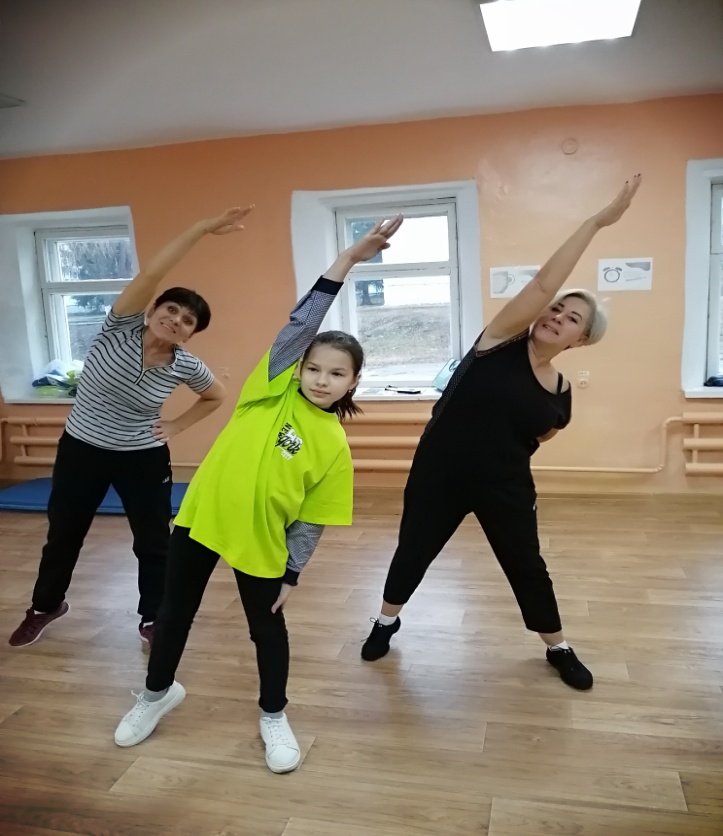 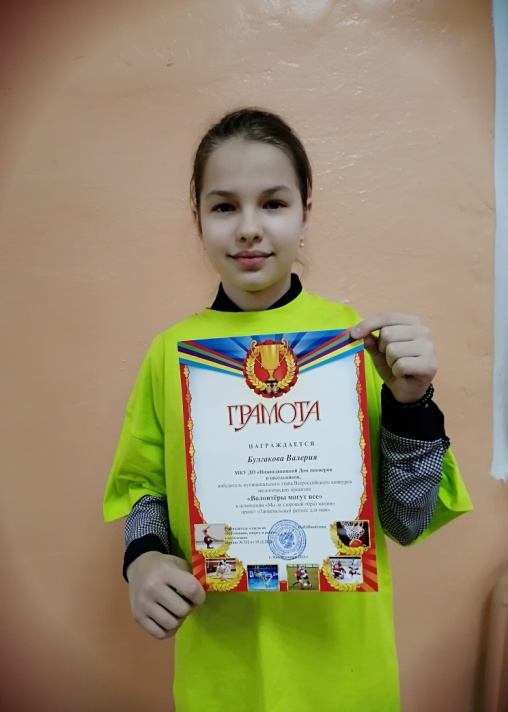 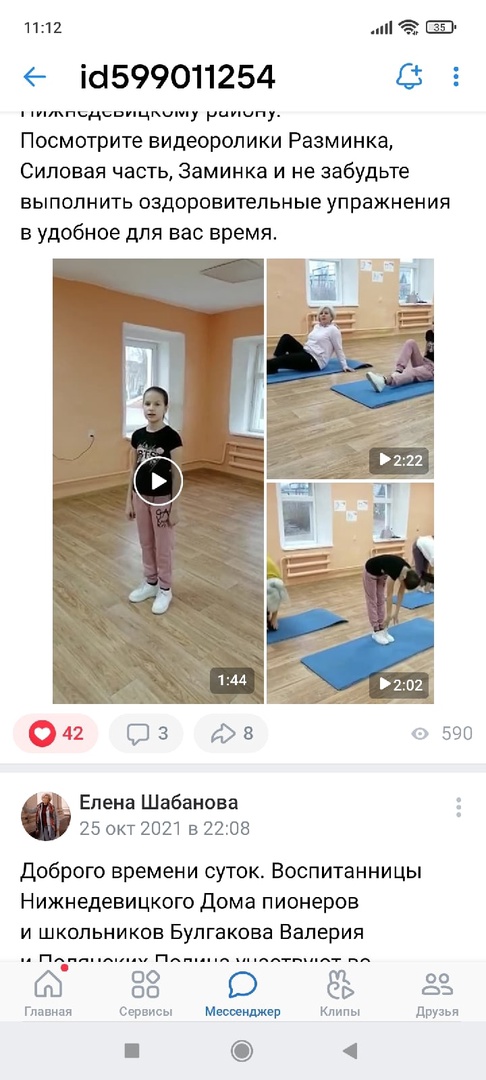 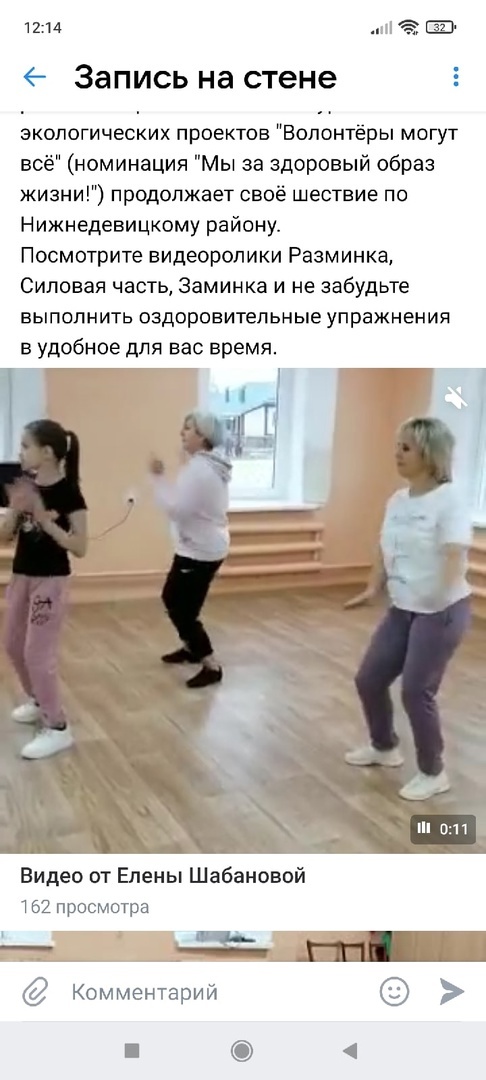 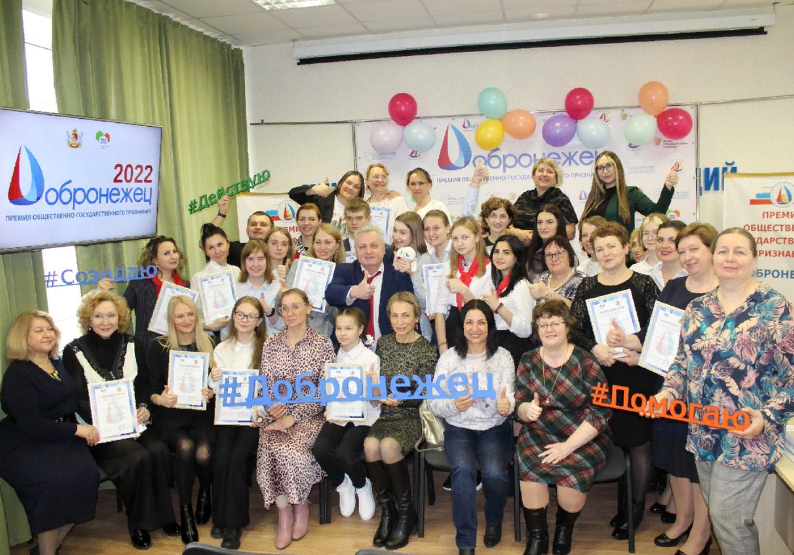 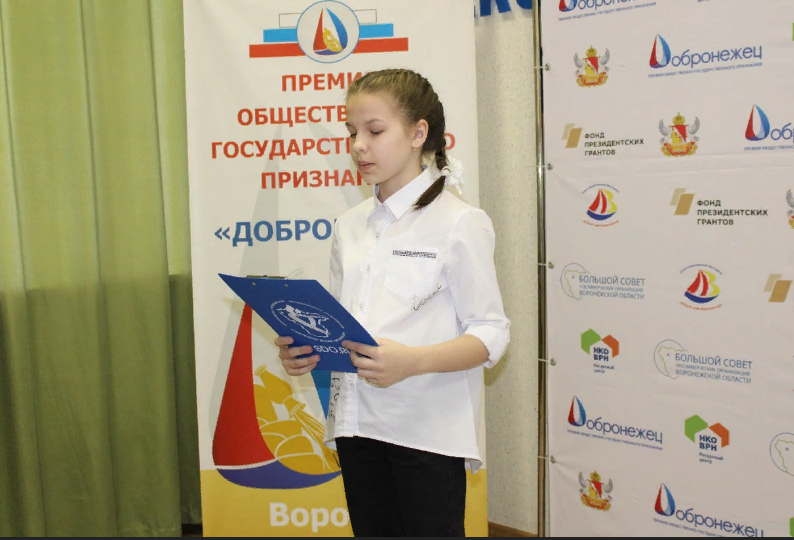 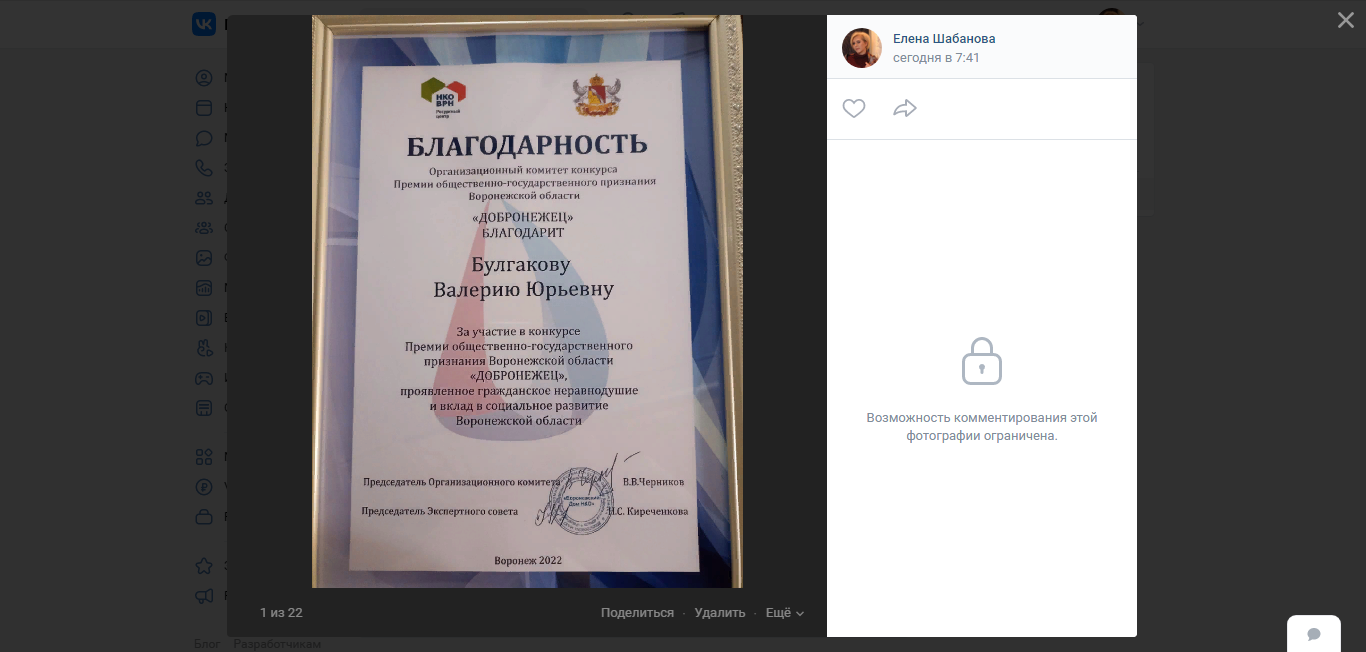 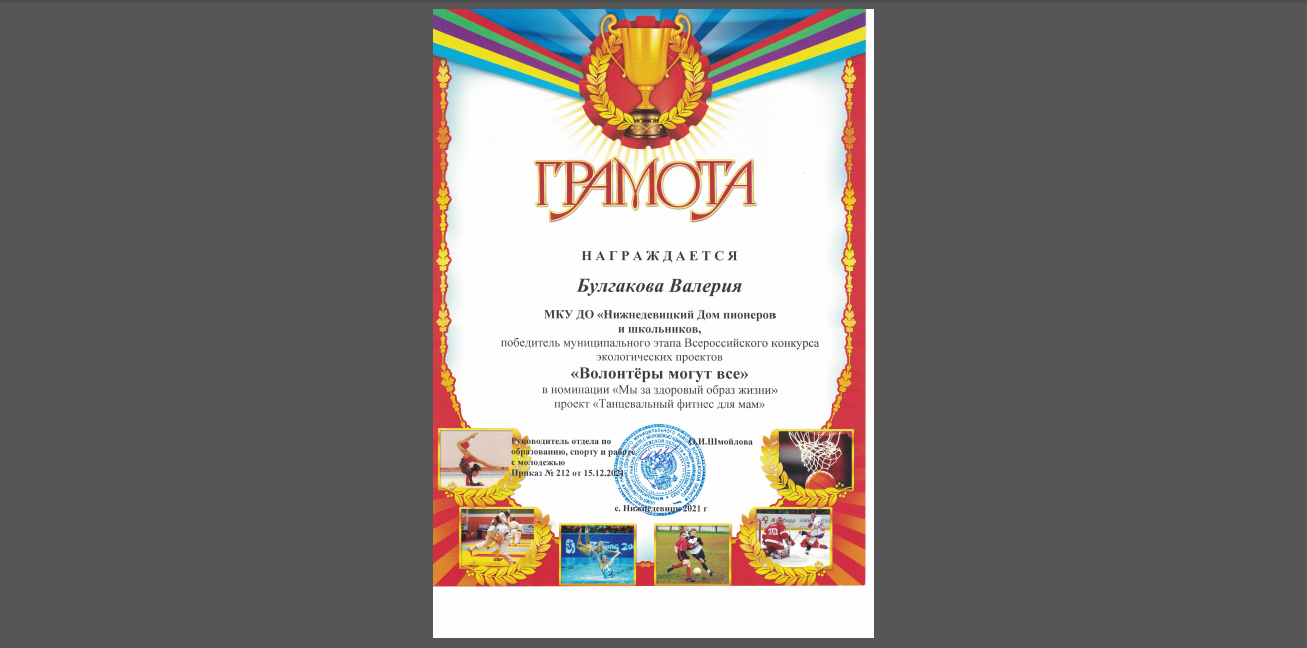 